WNIOSEK O BADANIE RÓWNOWAGI EKONOMICZNEJ(usług publicznego transportu zbiorowego w związku z planowanym uruchomieniem kolejowego przewozu pasażerskiego)ZGODNIE Z WYMOGAMI ROZPORZĄDZENIA WYKONAWCZEGO KOMISJI (UE) 2018/1795Pouczenie:Każdy wniosek o przeprowadzenie badania równowagi ekonomicznej składany jest do organu regulacyjnego przez podmioty, o których mowa w art. 11 ust. 2 akapit pierwszy dyrektywy Parlamentu Europejskiego i Rady 2012/34/UE z dnia 21 listopada 2012 r. w sprawie utworzenia jednolitego europejskiego obszaru kolejowego (Dz. Urz. UE L 343 z 14 grudnia 2012 r. str. 32) zmienionej dyrektywą Parlamentu Europejskiego i Rady (UE) 2016/2370 z dnia 14 grudnia 2016 r. zmieniającą dyrektywę 2012/34/UE w odniesieniu do otwarcia rynku krajowych kolejowych przewozów pasażerskich oraz zarządzania infrastrukturą kolejową (Dz. Urz. UE L 352 z 23 grudnia 2016 r. str. 1), w terminie wyznaczonym w tym przepisie.Jeżeli w terminie określonym w art. 9 ust. 1 rozporządzenia 2018/1795 nie zostanie złożony żaden wniosek o przeprowadzenie badania równowagi ekonomicznej, organ regulacyjny niezwłocznie informuje wnioskodawcę i zarządcę infrastruktury.Przedmiotowy formularz i wszystkie dokumenty do niego dołączone powinny być wniesione do Prezesa UTK drogą elektroniczną i być opatrzone kwalifikowanym podpisem elektronicznym albo podpisem potwierdzonym profilem zaufanym ePUAP.Prezes UTK może jednak, w należycie uzasadnionych przypadkach, zgodzić się, by dokumenty zostały złożone w formie papierowej.Podmiot wnioskujący o przeprowadzenie badania równowagi ekonomicznej jest obowiązany przekazać informację o tym, które dane stanowią tajemnicę szczególnie chronioną i z tego względu nie powinny być udostępniane innym podmiotom. Jeżeli Prezes UTK stwierdzi, że nie można przyjąć podanych przez wnioskodawcę powodów zachowania poufności, informuje o tym stronę wnioskującą o przeprowadzenie badania równowagi ekonomicznej i uzasadnia na piśmie swoje stanowisko.W terminie jednego miesiąca od otrzymania wniosku organ regulacyjny może zażądać
od podmiotu występującego z wnioskiem o przeprowadzenie badania równowagi ekonomicznej dostarczenia wszelkich dodatkowych informacji, które uzna za niezbędne.Podmiot występujący z wnioskiem przedstawia takie informacje w rozsądnym terminie wyznaczonym przez organ regulacyjny. Jeżeli organ regulacyjny uzna, że otrzymane dodatkowe informacje nie są wystarczające, może zażądać dalszych informacji.Podstawa prawna:Art. 7 rozporządzenia 2018/1795.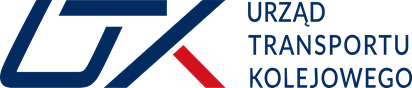 Miejscowość i dataNazwa podmiotu wnioskującego:Adres podmiotu wnioskującego:  Numer z rejestru przedsiębiorców wnioskodawcy – 
o ile dotyczy (KRS):  Numer z rejestru przedsiębiorców wnioskodawcy – 
o ile dotyczy (KRS):Dane kontaktowe osoby odpowiedzialnej za zapytania (w tym adres e-mail, numer telefonu kontaktowego):Dane kontaktowe osoby odpowiedzialnej za zapytania (w tym adres e-mail, numer telefonu kontaktowego):Dane kontaktowe osoby odpowiedzialnej za zapytania (w tym adres e-mail, numer telefonu kontaktowego):Uzasadnienie, że nowe przewozy zagrażają równowadze ekonomicznej umowy/umów
o świadczenie usług publicznych:Uzasadnienie, że nowe przewozy zagrażają równowadze ekonomicznej umowy/umów
o świadczenie usług publicznych:Uzasadnienie, że nowe przewozy zagrażają równowadze ekonomicznej umowy/umów
o świadczenie usług publicznych:Jako element uzasadnienia podmiot wnioskujący o przeprowadzenie badania równowagi ekonomicznej może przedstawić m.in.:Jako element uzasadnienia podmiot wnioskujący o przeprowadzenie badania równowagi ekonomicznej może przedstawić m.in.:Jako element uzasadnienia podmiot wnioskujący o przeprowadzenie badania równowagi ekonomicznej może przedstawić m.in.:Prognozy dotyczące ruchu, popytu i przychodów:Informacje dotyczące metodyki opracowanych prognoz:Informacje dotyczące przychodów i marży zysku osiąganych przez przedsiębiorstwo kolejowe na trasie objętej umową o świadczenie usług publicznych lub trasie alternatywnej:Informacje dotyczące rozkładu jazdy w odniesieniu do przewozów, w tym godzin odjazdu, stacji pośrednich, godzin przyjazdu i połączeń:Informacje dotyczące szacowanej elastyczności przewozów (np. elastyczności cen, elastyczności
w odniesieniu do cech jakościowych usług):Dodatkowe informacje, do których organ regulacyjny może wzywać na podstawie art. 9 ust. 1 rozporządzenia 2018/1795:Dodatkowe informacje, do których organ regulacyjny może wzywać na podstawie art. 9 ust. 1 rozporządzenia 2018/1795:Dodatkowe informacje, do których organ regulacyjny może wzywać na podstawie art. 9 ust. 1 rozporządzenia 2018/1795:Informacje dotyczące szacowanego skutku uruchomienia planowanej nowej usługi kolejowego przewozu pasażerskiego na wyniki i jakość kolejowych przewozów osób przedsiębiorstwa kolejowego:Informacje dotyczące spodziewanego wpływu uruchomienia planowanej nowej usługi kolejowego przewozu pasażerskiego na odpowiednie inwestycje przedsiębiorstwa kolejowego, w tym w odniesieniu do taboru kolejowego:Informacje dotyczące zmiany kosztów ponoszonych i przychodów uzyskiwanych przez przedsiębiorstwo kolejowe (w tym również, w stosownych przypadkach, informacji na temat potencjalnych oszczędności kosztów, takich jak tych wynikających z braku wymiany taboru osiągającego koniec okresu użytkowania lub niezastępowania pracowników, których umowa się kończy) w związku z planowanym uruchomieniem nowych przewozów pasażerskich:Informacje dotyczące czynności jakie zostały podjęte przez przedsiębiorstwo kolejowe, które stanowiły podstawę dla uzyskania wielkości finansowych, przy wykorzystaniu których oszacowano spodziewany wpływ uruchomienia nowej usługi na połączenia wykonywane na podstawie umowy o świadczenie usług publicznych:Informacje dotyczące czynności jakie zostały podjęte przez przedsiębiorstwo kolejowe, które stanowiły podstawę dla uzyskania wielkości finansowych, przy wykorzystaniu których oszacowano spodziewany wpływ uruchomienia nowej usługi na połączenia wykonywane na podstawie umowy o świadczenie usług publicznych:Informacje dotyczące możliwości wygenerowania nowych potoków podróżnych przez proponowane kolejowe przewozy pasażerskie w sieci objętej umową o świadczenie usług publicznych (np. poprzez doprowadzanie pasażerów, którzy mogą być zainteresowani połączeniem z usługą regionalną objętą umową o świadczenie usług publicznych):Informacje dotyczące możliwości wygenerowania nowych potoków podróżnych przez proponowane kolejowe przewozy pasażerskie w sieci objętej umową o świadczenie usług publicznych (np. poprzez doprowadzanie pasażerów, którzy mogą być zainteresowani połączeniem z usługą regionalną objętą umową o świadczenie usług publicznych):Informacje dotyczące konkurencyjnych reakcji przedsiębiorstwa kolejowego w związku z planowanym uruchomieniem nowych kolejowych przewozów pasażerskich:Informacje dotyczące konkurencyjnych reakcji przedsiębiorstwa kolejowego w związku z planowanym uruchomieniem nowych kolejowych przewozów pasażerskich:ZałącznikiCzęść analityczna wniosku o przeprowadzenie badania równowagi ekonomicznej w wersji zawierającej szczególnie chronione informacje handlowe wraz ze wskazaniem rodzaju i zakresu występowania tych informacji w ww. umowie (np. tajemnica przedsiębiorstwa) oraz uzasadnieniem wyłączenia jawności wskazanych informacji.Część analityczna wniosku o przeprowadzenie badania równowagi ekonomicznej w wersji zawierającej szczególnie chronione informacje handlowe wraz ze wskazaniem rodzaju i zakresu występowania tych informacji w ww. umowie (np. tajemnica przedsiębiorstwa) oraz uzasadnieniem wyłączenia jawności wskazanych informacji.ZałącznikiCzęść analityczna wniosku o przeprowadzenie badania równowagi ekonomicznej w wersji niezawierającej szczególnie chronionych informacji handlowych (zgodność z uzasadnieniem wyłączenia jawności wskazanych informacji wymienionych w punkcie powyżej).Część analityczna wniosku o przeprowadzenie badania równowagi ekonomicznej w wersji niezawierającej szczególnie chronionych informacji handlowych (zgodność z uzasadnieniem wyłączenia jawności wskazanych informacji wymienionych w punkcie powyżej).ZałącznikiKopia umowy o świadczenie usług publicznych, której podmiot wnioskujący
o przeprowadzenie badania równowagi ekonomicznej jest stroną, w wersji zawierającej szczególnie chronione informacje handlowe wraz ze wskazaniem rodzaju i zakresu występowania tych informacji w ww. umowie (np. tajemnica przedsiębiorstwa) oraz uzasadnieniem wyłączenia jawności wskazanych informacji.Kopia umowy o świadczenie usług publicznych, której podmiot wnioskujący
o przeprowadzenie badania równowagi ekonomicznej jest stroną, w wersji zawierającej szczególnie chronione informacje handlowe wraz ze wskazaniem rodzaju i zakresu występowania tych informacji w ww. umowie (np. tajemnica przedsiębiorstwa) oraz uzasadnieniem wyłączenia jawności wskazanych informacji.ZałącznikiKopia umowy o świadczenie usług publicznych, której podmiot wnioskujący
o przeprowadzenie badania równowagi ekonomicznej jest stroną, w wersji niezawierającej szczególnie chronionych informacji handlowych (zgodność z uzasadnieniem wyłączenia jawności wskazanych informacji wskazanych w punkcie powyżej), tzw. wersja jawna.Kopia umowy o świadczenie usług publicznych, której podmiot wnioskujący
o przeprowadzenie badania równowagi ekonomicznej jest stroną, w wersji niezawierającej szczególnie chronionych informacji handlowych (zgodność z uzasadnieniem wyłączenia jawności wskazanych informacji wskazanych w punkcie powyżej), tzw. wersja jawna.ZałącznikiW przypadku występowania w postępowaniu pełnomocnika reprezentującego podmiot uprawniony, dokument pełnomocnictwa potwierdzający umocowanie osoby występującej w postępowaniu w imieniu tego podmiotu.W przypadku występowania w postępowaniu pełnomocnika reprezentującego podmiot uprawniony, dokument pełnomocnictwa potwierdzający umocowanie osoby występującej w postępowaniu w imieniu tego podmiotu.ZałącznikiW przypadku złożenia dokumentu pełnomocnictwa, dowód uiszczenia opłaty skarbowej z tytułu złożenia dokumentu pełnomocnictwa do akt sprawy (17 zł) na rachunek bankowy Centrum Obsługi Podatnika Urzędu m.st. Warszawy: 21 1030 1508 0000 0005 5000 0070 (tytuł przelewu: <nazwa podmiotu>; opłata za pełnomocnictwo).W przypadku złożenia dokumentu pełnomocnictwa, dowód uiszczenia opłaty skarbowej z tytułu złożenia dokumentu pełnomocnictwa do akt sprawy (17 zł) na rachunek bankowy Centrum Obsługi Podatnika Urzędu m.st. Warszawy: 21 1030 1508 0000 0005 5000 0070 (tytuł przelewu: <nazwa podmiotu>; opłata za pełnomocnictwo).